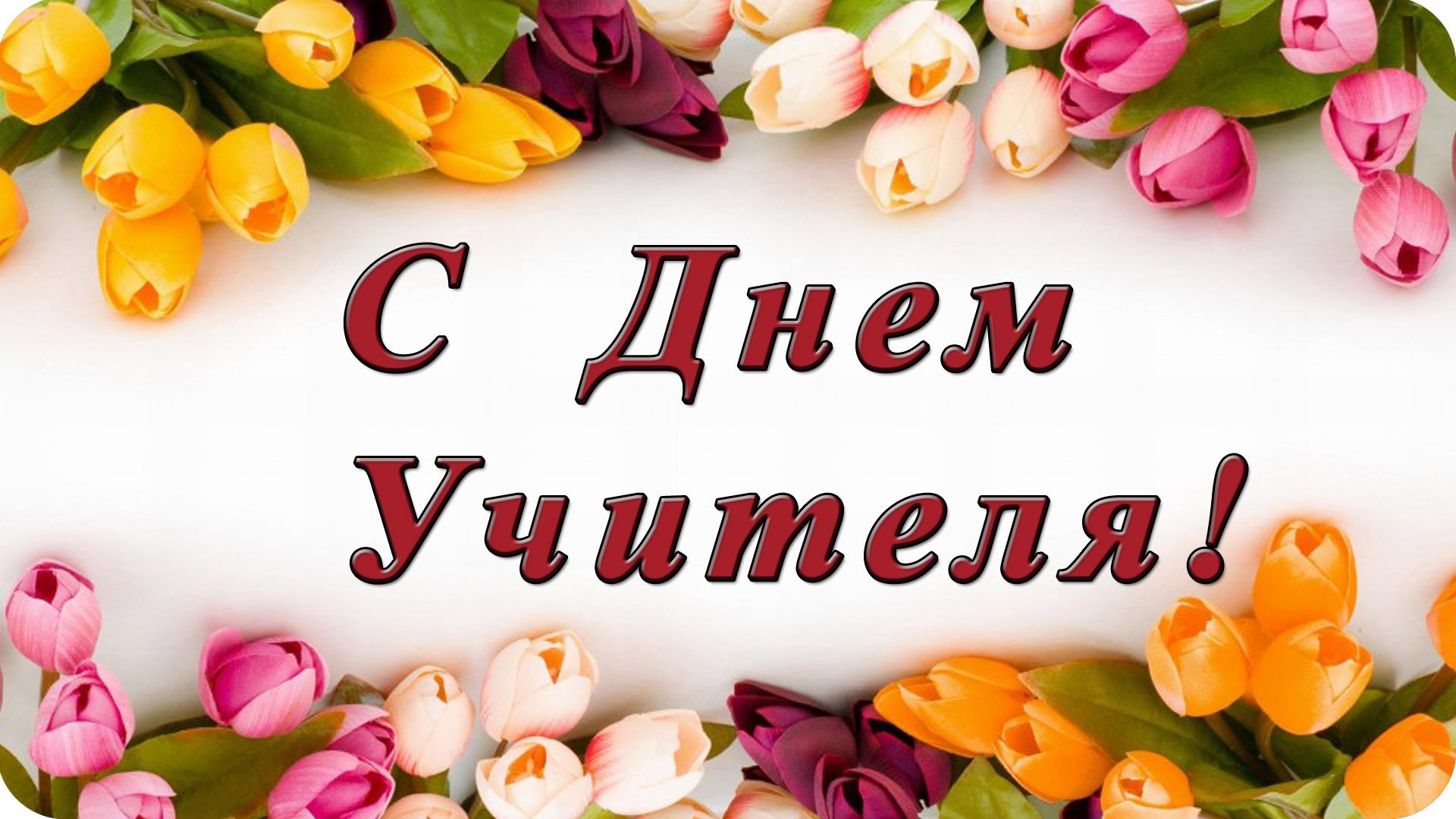 Уважаемые коллеги!От всей души поздравляю вас с Днем учителя! Желаю вам профессионального долголетия, ярких успехов в нелегком, на таком важном труде. Кипучей вам энергии, терпения, оптимизма. Пусть ваш труд всегда оценивается с большим уважением! Пусть все и везде у вас будет только на ОТЛИЧНО!С уважением и признанием Вашего нелегкого труданачальник управления образованияадминистрации Минераловодского городского округаЛ. А. Безруких